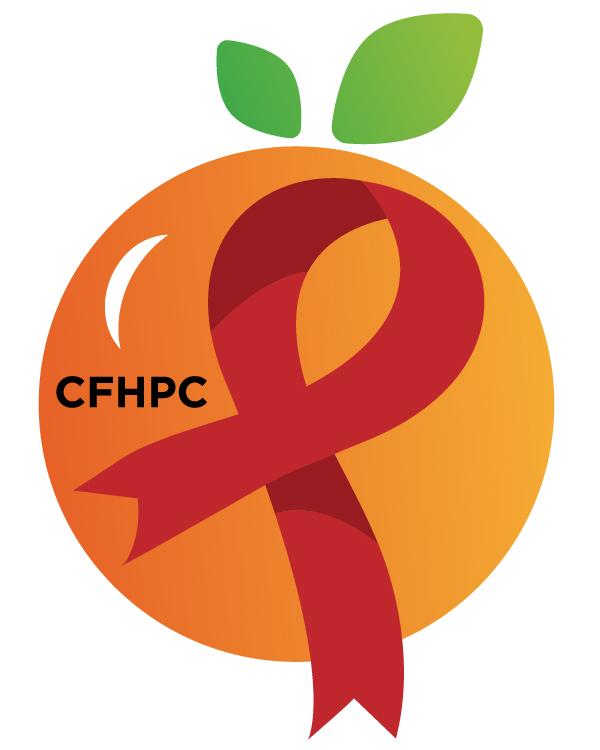 Membership Committee AgendaPlease silence all cell phones and keep usage to a minimumOnly the PLWH/A Representatives need to disclose their HIV status.all meetings are audio recordedOctober 1rd, 2019Heart of Florida United Way
Mission: To improve the quality of life of individuals with HIV disease by responding to their existing and emerging needs, and to provide educational and behavioral strategies to reduce and prevent the spread of HIV disease.www.ocfl.net/ryanwhitePlease join my meeting from your computer, tablet or smartphone. 
Go To Meeting: https://global.gotomeeting.com/join/508386453 Teleconference Line: +1 (646) 749-3122; Access Code: 508-386-453Planning Council SupportDavid Bent	407-835-0906 David.Bent@hfuw.org Melanie Cross	407 429-2216 Melanie.Cross@hfuw.orgAndres Acosta	407 429-2119 Andres.Acosta@hfuw.orgOrange County Website: www.ocfl.net/ryanwhiteFacebook: www.facebook.com/CentralFloridaHIVPlanningCouncil2:00 PMCall to OrderWelcome, Housekeeping & IntroductionsMoment of SilenceEarl Hunt2:00 PMVision StatementMission StatementConflict of InterestViolet Scott2:00 PMApproval of AgendaApproval of September 18th MinutesEarl Hunt2:00 PMRoberts Rules OverviewPCSOpen the floor for Public CommentSpecial Order:Election of Chairs All MembersReportsMembership MatrixPC ReflectivenessCommittee RosterAttendance RosterPurposeInfo SharingAll MembersUnfinished BusinessRecruitment Activities PurposeReview/RevisionsPCSNew BusinessCommittee Work PlanApplicant Summaries Leadership TrainingRecruitment TrainingNew Meeting TimeSet November’s AgendaPurposeVoting/UpdateDiscussion/UpdatePCSAll MembersAnnouncements:Open NominationsNext Month’s Meeting: November 5th at HFUW4:00 PMAdjournment